                                                                                         Příloha č. 3                                                                                                                             k čj. 167/2018/ST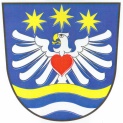 Obec Klášterec nad OrlicíUsnesení z jednání zastupitelstva obce konaného dne 27. 6. 2018Usnesení č. 727/18Zastupitelstvo obce Klášterec nad Orlicí schvaluje doplnění programu a schvaluje program jednání ve výše uvedeném znění, dále zastupitelstvo určuje ověřovatele zápisu p. Zdeňka Bureše a Karla Mitvalského, zapisovatelkou určuje Bc. Lenku Ševčíkovou.Hlasování:+ Ano, - Ne, 0 zdržel se  hlasováníVýsledek hlasování: pro -8, proti - 0, zdrželi se - 0Usnesení č. 727/18 bylo schváleno.Usnesení č. 728/18Zastupitelstvo obce Klášterec nad Orlicí bere na vědomí informace o realizaci akce rekonstrukce a snížení energetické náročnosti Obecního domu čp. 167.Hlasování:+Ano, - Ne, 0 zdržel se  hlasováníVýsledek hlasování: pro -8, proti - 0, zdrželi se - 0Usnesení č. 728/18 bylo schválenoUsnesení č. 729/18Zastupitelstvo obce Klášterec nad Orlicí bere na vědomí zprávu starostky o průběhu stavby zasíťování lokality RD Matyášův kopec. Hlasování:+Ano, - Ne, 0 zdržel se  hlasováníVýsledek hlasování: pro -8, proti - 0, zdrželi se - 0Usnesení č. 729/18 bylo schválenoUsnesení č. 730/18Zastupitelstvo obce po projednání dle § 17 odst. 7) písm. a)  zákona č. 250/2000 Sb., o rozpočtových pravidlech územních rozpočtů v platném znění a § 43 a § 84 písm. b) zák. č. 128/2000 Sb., o obcích v platném znění schvaluje závěrečný účet hospodaření obce za rok 2017 včetně zprávy o přezkoumání hospodaření obce za rok 2017 ze dne 5. 6. 2018 a souhlasí s celoročním hospodařením bez výhrad.Hlasování:+Ano, - Ne, 0 zdržel se  hlasováníVýsledek hlasování: pro - 8, proti - 0, zdrželi se - 0Usnesení č. 730/18 bylo schváleno.Usnesení č. 731/18Zastupitelstvo obce schvaluje účetní závěrku obce za rok 2017, viz protokol příloha zápisu č.2Hlasování:+Ano, - Ne, 0 zdržel se  hlasováníVýsledek hlasování: pro -8, proti - 0, zdrželi se - 0Usnesení č. 731/18 bylo schváleno.Usnesení č. 732/18Zastupitelstvo obce  Klášterec nad Orlicí schvaluje prodloužení níže uvedených nájemních smluv bytu: čp. 193/6: p. J. K. a pí A. R. na dobu neurčitoučp. 196/8: pí J. Č. o 6 měsíců Zastupitelstvo obce Klášterec nad Orlicí schvaluje přidělení bytu:čp. 194/11 (vel. 1+1) pí T. Š. na dobu 6 měsícůčp. 200/5 (vel.2+1) M. K., D. K. na dobu 6 měsícůčp. 197/10 (vel. 1+1) M. K., E. V. na dobu 6 měsícůHlasování:+Ano, - Ne, 0 zdržel se  hlasováníVýsledek hlasování: pro -8, proti - 0, zdrželi se – 0Usnesení č. 732/18 bylo schválenoUsnesení č. 733/18Zastupitelstvo obce Klášterec nad Orlicí bere na vědomí informace o vymáhání dluhů, včetně informace, že pohledávky obce vůči pí. D. J. z vyúčtování bytů včetně úhrady nákladů řízení budou v nejbližší době vyrovnány, obec nebude vymáhat poplatky z prodleníHlasování:+Ano, - Ne, 0 zdržel se  hlasováníVýsledek hlasování: pro 8, proti - 0, zdrželi se – 0Usnesení č. 733/18 bylo schválenoUsnesení č. 734/18Zastupitelstvo obce Klášterec nad Orlicí schvaluje Dodatek č. 1 k Dohodě o ukončení nájemního vztahu ze dne 12. 1. 2017 mezi Obcí Klášterec nad Orlicí a firmou NEKVAPIL Transport s.r.o, IČ: 25957813, předmětem dodatku je dohoda smluvních stran o ukončení nájemního vztahu k 30. 6. 2018 a to včetně povinnosti nájemce dodávat dodávky tepla pronajímateli. V dodatku jsou vypořádány veškeré nároky obou stran a sjednáno předání předmětu nájmu. Zastupitelstvo obce ukládá starostce obce Dodatek č. 1 podepsat.Hlasování:+Ano, - Ne, 0 zdržel se  hlasováníVýsledek hlasování: pro -8, proti - 0, zdrželi se - 0Usnesení č. 734/18 bylo schválenoUsnesení č. 735/18Zastupitelstvo obce Klášterec nad Orlicí schvaluje uzavření Pachtovní smlouvy mezi propachtovatelem Obcí Klášterec nad Orlicí, IČ:00279021 a pachtýřem Správou budov Žamberk s.r.o., IČ:25280091, Čj.171/2018, předmětem pachtu je pozemek p. č. st. 518, jehož součástí je budova čp. 199, dále kotelna v budově čp. 200, která je součástí pozemku p. č. st. 524, dále pozemek p. č. 1226/5 a příslušenství k zajištění vytápění bytů a ohřevu teplé užitkové vody v bytových domech č.p. 192-197 a k zajištění vytápění bytů v bytových domech č.p. 200-202. Smlouva bude uzavřena na dobu určitou od 1. 7. 2018 do 30. 6. 2019. Zastupitelstvo ukládá starostce obce pachtovní smlouvu podepsat.Hlasování:+Ano, - Ne, 0 zdržel se  hlasováníVýsledek hlasování: pro -8, proti - 0, zdrželi se - 0Usnesení č. 735/18 bylo schválenoUsnesení č. 736/18Zastupitelstvo obce Klášterec nad Orlicí schvaluje uzavření Smlouvy o dodávce tepelné energie č. 32/2018/TH/Z mezi dodavatelem Správou budov Žamberk s.r.o., IČ:25280091 a odběratelem Obcí Klášterec nad Orlicí, IČ:00279021, předmětem smlouvy je dodávat tepelnou energii z propachtovaného zařízení do odběrného místa odběratele, smlouva je účinná od 1. 7. 2018 do 30. 6. 2019. Zastupitelstvo ukládá starostce obce smlouvu podepsat.Hlasování:+Ano, - Ne, 0 zdržel se  hlasováníVýsledek hlasování: pro -8, proti - 0, zdrželi se - 0Usnesení č. 736/18 bylo schválenoUsnesení č. 737/18 Zastupitelstvo obce  Klášterec nad Orlicí schvaluje uzavřít smlouvu o smlouvě budoucí o zřízení věcného břemene a dohodu o umístění stavby č. IV-12-2017123/VB/2, Klášterec nad Orlicí, 6, nové ŽIVA - navýšení a ukládá starostce smlouvu podepsat. Zastupitelstvo souhlasí s umístěním inženýrských sítí do silničního pozemku parc. č. 1962/3 v k. ú. Klášterec nad Orlicí.Hlasování:+Ano, - Ne, 0 zdržel se  hlasováníVýsledek hlasování: pro - 8, proti - 0, zdrželi se - 0Usnesení č. 737/18 bylo schváleno.Usnesení č. 738/18Zastupitelstvo obce Klášterec nad Orlicí schvaluje uzavření smlouvy č. 18-SOP-01-4121414640o připojení odběrného elektrického zařízení k distribuční soustavě, adresa odběrného místa Klášterec nad Orlicí č.p.167 – spotřebiče přímotopné vytápění 15 kW, tepelná čerpadla pohon 5 kW.Hlasování:+Ano, - Ne, 0 zdržel se  hlasováníVýsledek hlasování: pro - 8, proti - 0, zdrželi se - 0Usnesení č. 738/18 bylo schválenoUsnesení č. 739/18Zastupitelstvo obce  bere na vědomí informace starostky z jednání  VH Sdružení obcí Orlicko a informaci o schválení Závěrečného účtu sdružení obcí Orlicko za rok 2017.Hlasování:+Ano, - Ne, 0 zdržel se  hlasováníVýsledek hlasování: pro -8, proti - 0, zdrželi se - 0Usnesení č. 739/18 bylo schváleno.Usnesení č. 740/18   Zastupitelstvo obce Klášterec nad Orlicí schvaluje podle § 68 odst. 1 zákona č. 128/2000 Sb. o obcích (obecní zřízení) pro příští volební období 2018 – 2022 počet členů zastupitelstva obce Klášterec nad Orlicí na 9 (devět). Hlasování:+Ano, - Ne, 0 zdržel se  hlasováníVýsledek hlasování: pro -8, proti - 0, zdrželi se - 0Usnesení č. 740/18 bylo schváleno.Usnesení č. 741/18   Zastupitelstvo obce Klášterec nad Orlicí schvaluje smlouvu u bezúplatném převodu majetku mezi Obcí Klášterec nad Orlicí, IČ: 00279021 jako nabyvatelem a Českou republikou – Hasičským záchranným sborem Pardubického kraje, IČ: 70885869 jako převodcem, o převodu  speciálního požárního automobilu CAS 32 T 815 a ukládá starostce obce smlouvu podepsat.Hlasování:+Ano, - Ne, 0 zdržel se  hlasováníVýsledek hlasování: pro -8, proti - 0, zdrželi se - 0Usnesení č. 741/18 bylo schváleno.Usnesení č. 742/18Zastupitelstvo obce Klášterce nad Orlicí bere na vědomí získání příspěvku na opravu kaple na Čiháku a schvaluje postup opravy kaple v roce 2018.Hlasování:+Ano, - Ne, 0 zdržel se  hlasováníVýsledek hlasování: pro - 8, proti - 0, zdrželi se - 0Usnesení č. 742/18 bylo schválenoUsnesení č. 743/18Zastupitelstvo obce Klášterec nad Orlicí bere na vědomí žádost p. Tomáše Čady o změnu územního plánu pozemku parc. č. 4822 v k. ú. Klášterec nad Orlicí, bylo požádáno o stanovisko regionálního odboru územního plánování MÚ v Žamberku.Hlasování:+Ano, - Ne, 0 zdržel se  hlasováníVýsledek hlasování: pro 8, proti - 0, zdrželi se - 0Usnesení č. 743/18 bylo schváleno.Usnesení č. 744/18 Zastupitelstvo obce  Klášterec nad Orlicí schvaluje poskytnutí peněžního daru  Nadačnímu fondu S námi je tu lépe!  Orlickoústecké nemocnici ve výši 5 tis. Kč.Hlasování:+Ano, - Ne, 0 zdržel se  hlasováníVýsledek hlasování: pro - 8, proti - 0, zdrželi se - 0Usnesení č. 744/18 bylo schváleno.Usnesení č. 745/18Zastupitelstvo obce Klášterec nad Orlicí nesouhlasí s postavením garáže na pozemku parc. č. 3181 a ukládá bytovému výboru navrhnout řešení rozšíření parkování u bytových domů čp. 192 – 197.Hlasování:+Ano, - Ne, 0 zdržel se  hlasováníVýsledek hlasování: pro 8, proti - 0, zdrželi se - 0Usnesení č. 745/18 bylo schváleno.Usnesení č. 746/18 Zastupitelstvo obce  Klášterec nad Orlicí  schvaluje Plán rozvoje sportu v obci Klášterec nad Orlicí.Hlasování:+Ano, - Ne, 0 zdržel se  hlasováníVýsledek hlasování: pro -8, proti - 0, zdrželi se - 0Usnesení č. 746/18 bylo schváleno.Usnesení č. 747/18 Zastupitelstvo obce  Klášterec nad Orlicí  bere na vědomí informace ředitele ZŠ o zahájení realizace projektu Modernizace odborné učebny F/Ch a bezbariérovost – část I. Masarykova ZŠ Klášterec nad Orlicí.Hlasování:+Ano, - Ne, 0 zdržel se  hlasováníVýsledek hlasování: pro -8, proti - 0, zdrželi se - 0Usnesení č. 747/18 bylo schváleno.Bc. Lenka Ševčíková starostka obce Dálkový přístup: www.klasterecnadorlici.czPočet stran: 6/ listů: 3123456789++++++++123456789++++++++123456789++++++++123456789++++++++123456789++++++++123456789++++++++123456789++++++++123456789++++++++123456789++++++++123456789++++++++123456789++++++++123456789++++++++123456789++++++++123456789++++++++123456789++++++++123456789++++++++123456789++++++++123456789++++++++123456789++++++++123456789++++++++123456789++++++++